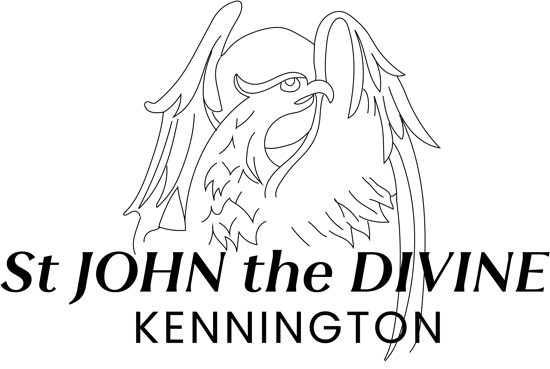 Director of MusicOur Director of Music will have a passion and flair for bringing the gift of choral music to young people from diverse and disadvantaged backgrounds. They will inspire all our choristers and enhance the beauty of our Anglican catholic worship. It is not essential to be an organist.Music is central to our worship, mission and identity.  We have over 80 young people singing Cathedral-style repertoire every week across four choirs – Boys, Girls, Teenagers and Adults. They frequently sing in high-profile concerts, and every July we run a residential for our children at St John’s College, Cambridge, with whom we have a partnership.Our church has a large and committed congregation, which reflects our local community, with many people of Caribbean, African and Latin American heritage.  We are a place of welcome and inclusion for LGBTQ+ people.The successful candidate will join us at an exciting moment.  We are planning a major festival in 2025 to engage the local community and the London music world.  We will be installing a four-manual organ, currently in use at St John’s College, Cambridge, in 2025.Salary: £24,000 - £27,000 for three days a week (£40,000 - £45,000 pro-rata)For further information, please contact Canon Mark Williams - vicar@sjdk.orgThe Vacancy Information Pack and Application Form can be found by clicking the 'apply for this job' button belowClosing date for applications: 15 April 2024Interviews planned for: 23-24 April 2024